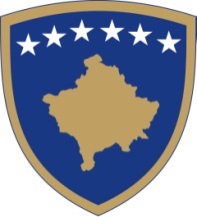 Republika e KosovësRepublika Kosova-Republic of KosovoQeveria –Vlada-Government Zyra  e Kryeministrit – Ured Premijera –Office of the Prime MinisterRAPORTLidhur me kërkesat për qasje në dokumente publikeINSTITUCIONI RAPORTUES:  Komuna e Gjakovës______________________________________Zyrtari përgjegjës për qasje në dokumente në institucionin tuaj:Donika Grezda,email:Donika.grezda@rks-gov.net, tel: 045 588 466(Emri dhe mbiemri, si dhe kontaktet e tij/saj )Data e dorëzimit: _________________________Pjesa IHYRJEBazuar në nenin 19 dhe 20 të Ligjit për Qasje në Dokumente publike, ju lutem shënoni aktivitetet e institucionit tuaj,  lidhur me implementimin e ligjit. (shembull, takime, tubime, shënimi i Ditës Ndërkombëtare për Qasje, ditë e hapur për qytetarët, broshura, etj) Përshkruani edhe takime tjera të organizuara nga ndonjë organizatë tjetër, ku institucioni juaj ka qenë pjesëmarrës. Të përshkruhen sfidat në komunikim/bashkëpunim me nivelin lokal dhe qendror, nëse ka, dhe çdo sfidë tjetër lidhur me implementimin e këtij ligji në periudhë të raportimit: me Zyrtarin komunal për mbrojtjen e të dhënave personale me Agjencinë për mbrojtjen e të dhënave personale (AMDP)me Ministrinë e Administrimit të Pushtetit Lokal me Ministritë tjera të linjës Në kuadër të kësaj, të ceket nëse  komuna juaj i është drejtuar me kërkesë  për opinion zyrtar AMDP-së lidhur me çështjen e mbrojtjes së të drejtës personale në procesin e qasjes dhe nëse e njëjta ka dhënë një opinion zyrtar  Pjesa IITë dhënat lidhur me kërkesatTabela  nr. 1 Tabela nr.  2  Tabela nr. 3 Tabela nr. 4  Tabela nr. 5 Numri i aktvendimeve të lëshuara për refuzim: ______________Kërkesat dhe përgjigjet Tabela nr. 6  Tabela nr. 7Profili i aplikuesve dhe dokumentet e kërkuara Tabela nr. 8 Tabela nr 9 Pjesa IIIShkruani Rekomandimet, nëse keni, se si mund të përmirësohet më tutje zbatimi i Ligjit për Qasje në Dokumente Publike. Numri i kërkesave të pranuaraNumri i kërkesave të pranuaraNumri i kërkesave të pranuaraNumri i kërkesave të pranuaraNumri  totalQasja e lejuarE refuzuarE pjesshme3737Qasja e lejuarNumri Në afat, sipas ligjit............Me pagesëPa pagesë...........Qasja e refuzuar Numri E plotë37E pjesshmePa përgjigjeKërkesat për rishqyrtim Numri Numri total i rishqyrtimeve E lejuarE refuzuarE pjesshmeRefuzimet  dhe qasjet e kufizuara Numri Përjashtimet nga neni 12 :(specifikoni cila pikë, nga lista e mëposhtme)Përjashtimet nga neni 12 :(specifikoni cila pikë, nga lista e mëposhtme)  1.1. sigurisë kombëtare, mbrojtjes dhe marrëdhënieve ndërkombëtare;  1.2. sigurisë publike;  1.3. parandalimit, hulumtimit dhe ndjekjes së aktiviteteve penale;  1.4. hulumtimeve disiplinore;  1.5. inspektimit, kontrollimit dhe mbikëqyrjes nga institucionet publike;  1.6. privatësisë dhe interesave të tjerë legjitim privat;  1.7. interesave komerciale dhe të tjera ekonomike;  1.8. politikave ekonomike, monetare dhe këmbimore të shtetit;  1.9. barazisë së palëve në procedura gjyqësore dhe administrimin efikas të drejtësisë;  1.10. mjedisit, apo,  1.11. diskutimeve brenda apo ndërmjet institucioneve publike lidhur me shqyrtimin e ndonjëçështjeje.Neni 10. (Pa përgjigje)Dokumentet e klasifikuara Të dhënat personale, sipas Ligjit për Mbrojtjen e të Dhënave Personale Arsye tjera të refuzimeve, ( ju lutem specifikoni)  Kërkesat e paraqituraNumri Në mënyrë elektronike37Kopje fizikeElektronike dhe kopje fizikeMënyra e dërgimit të përgjigjeve Numri Në mënyrë elektronike36Kopje në letër1Elektronike dhe kopjeCDProfiliNumri Gazetarë2Shoqëri civile21Organizata buxhetoreIndividë 12StudentëParti politike2Tjera (specifiko)  Dokumenti Numri Buxhet, shpenzime16Vendime9ProjektligjeStatistika6KontrataProjekte 3Konkurse 3Tjera, specifikoni 